Памятка пожарная безопасность14.01.2020 Что нужно знать о крещенском купании?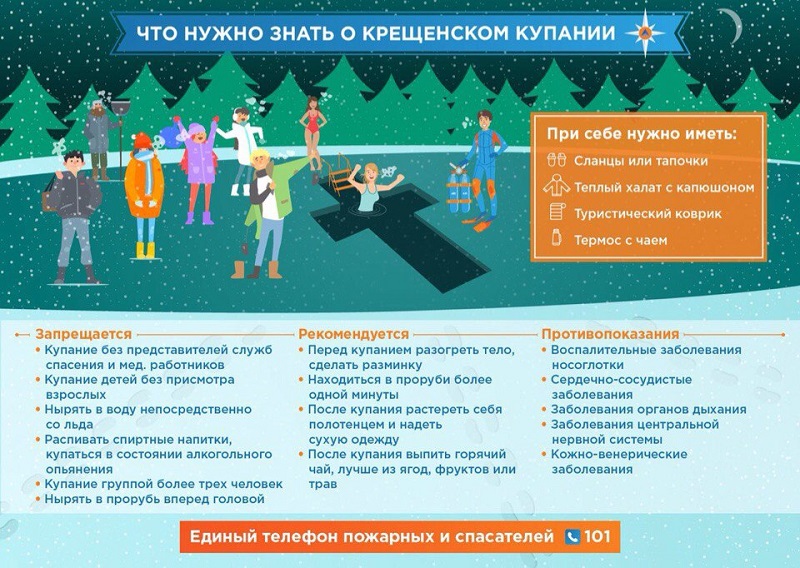 